OBSAH TROJÚHELNÍKUObsah trojúhelníku je plocha trojúhelníku, která je ohraničena třemi stranami. Obsah trojúhelníku vypočítáme tak, že délku strany vynásobíme k ní příslušnou výškou a výsledek vydělíme dvěma. Ze tří možností vzorců vybíráme vždy podle toho, jakou konkrétní stranu a výšku máme v zadání. Každý ze tří vzorců lze napsat dvěma způsoby, kdy dělení číslem dva zapíšeme jako  nebo přímo jako dělení dvojkou. Všechny délky musí být ve stejných jednotkách. Tam, kde je to možné, můžeme při výpočtech využívat i krácení.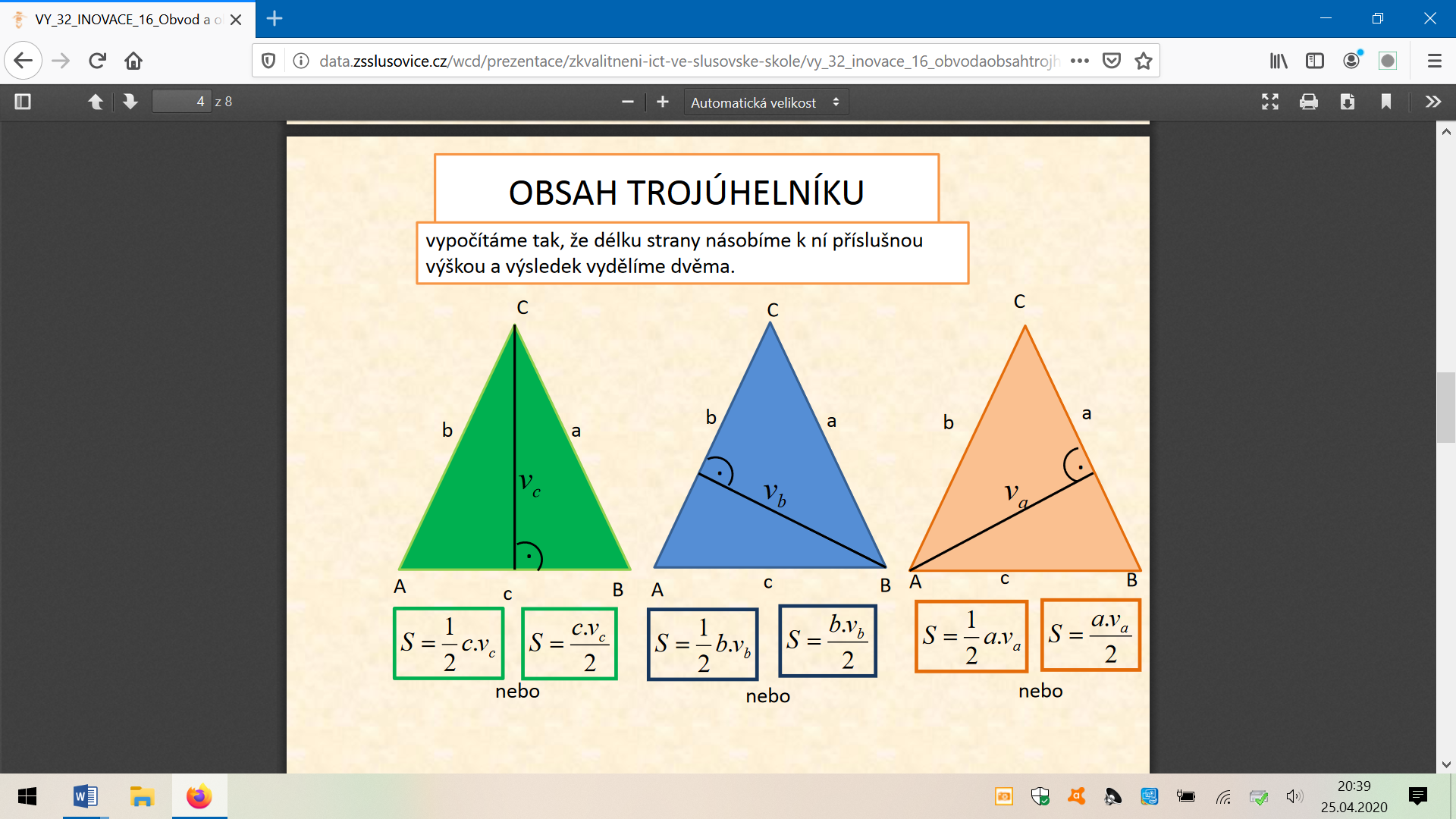 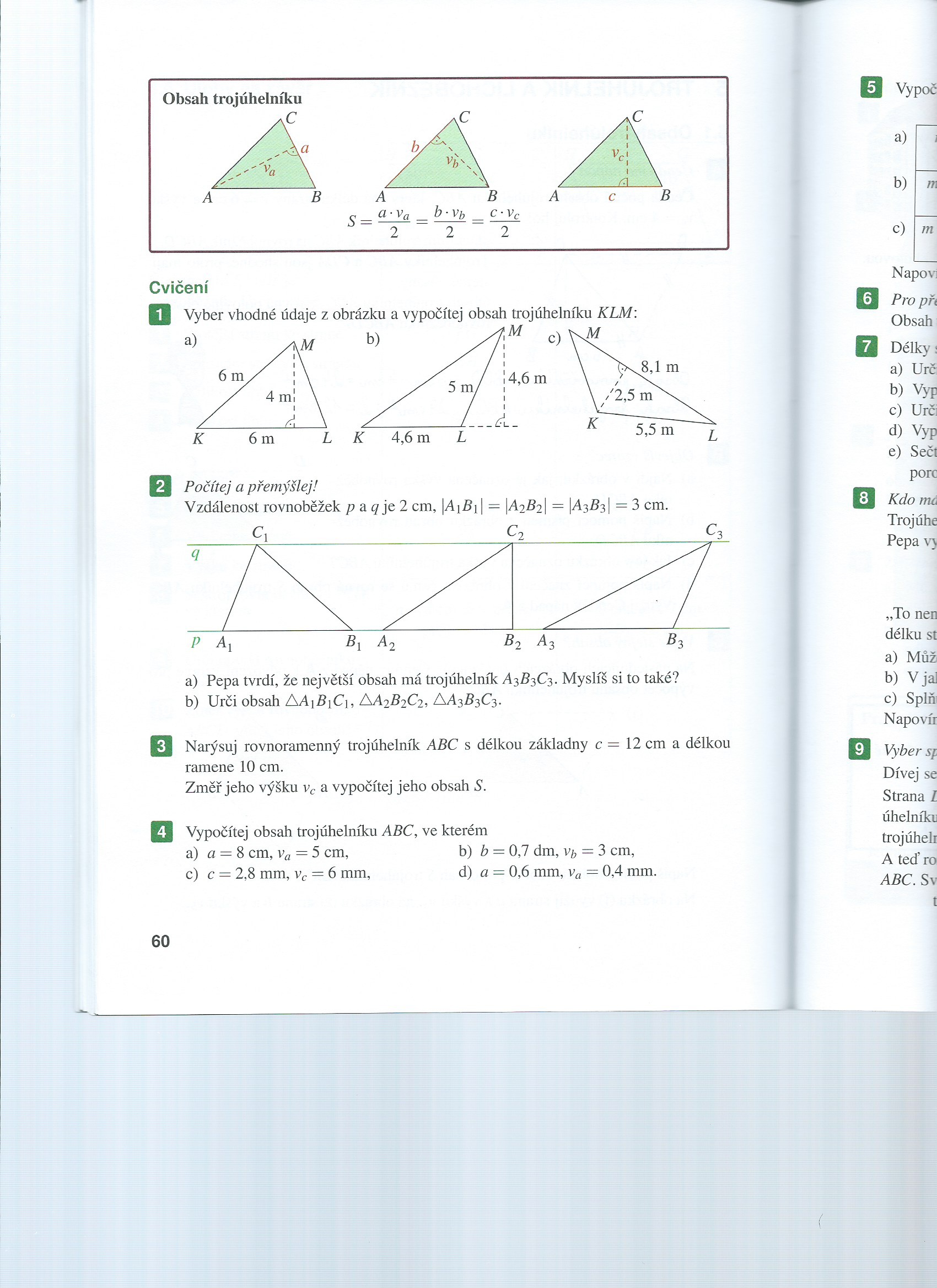 Pokud se trojúhelník v zadání jmenuje jinak než ABC, upravujeme značení stran a výšek podle zadání např. v troj. XYZ se strany jmenují x, y, z a výšky vx, vy, vz.př.: Vypočítej obsah trojúhelníku ABC: b = 6 dm, vb = 4 dm.S = S = S = 12 dm2př.: Vypočítej obsah trojúhelníku RST: r = 2,4 cm, vr = 1,8 cm.S = S = S = 2,16 cm2Obsah rovnostranného trojúhelníkuVypočítáme tak, že vynásobíme délky odvěsen (strany, které nejsou naproti pravému úhlu) a výsledek vydělíme dvěma.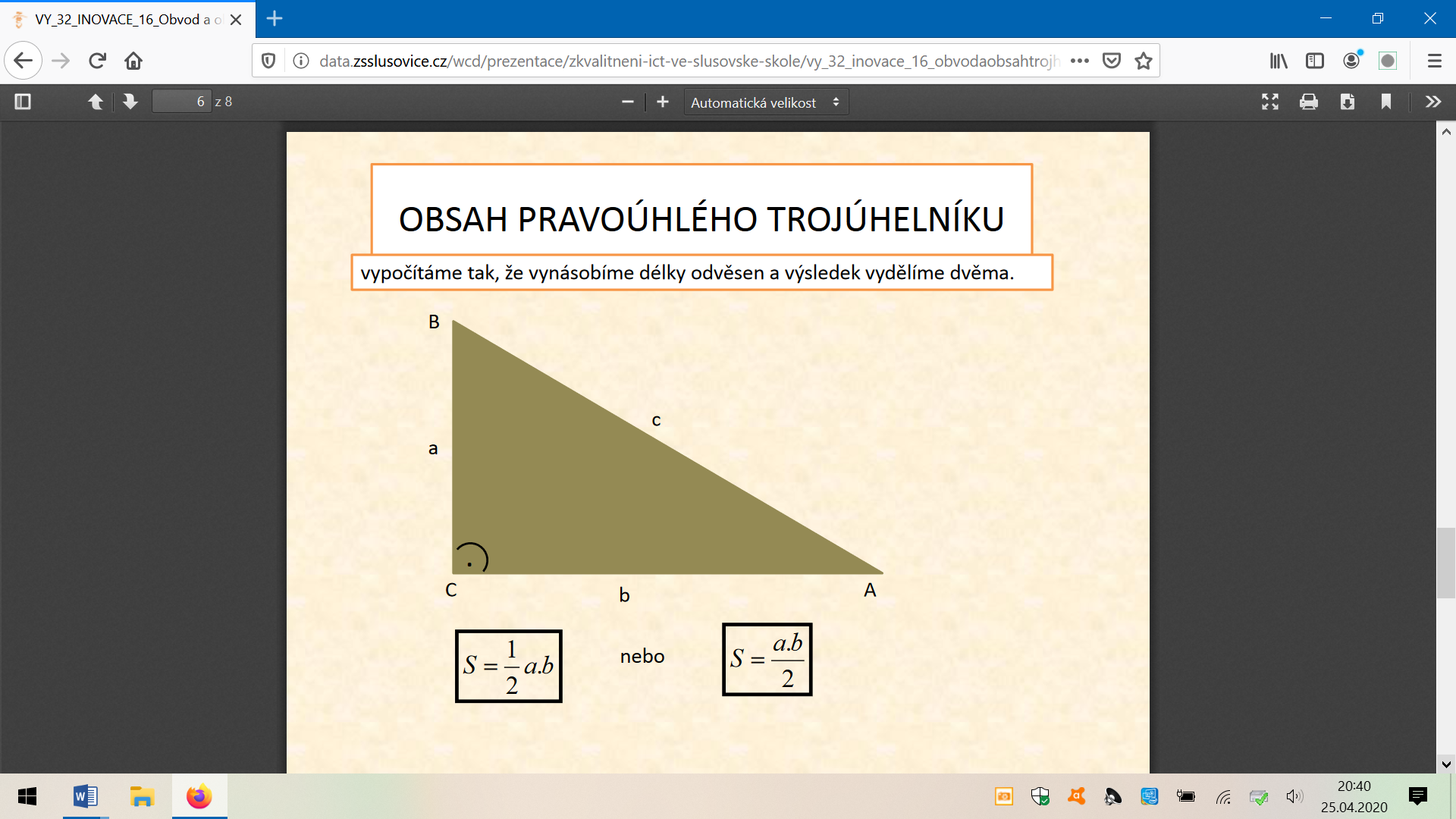 př.: Vypočítej obsah rovnostranného trojúhelníku ABC: a = 0,7 cm, b = 8 mm.Převedeme si rozměry na stejné jednotky: a = 0,7 cm = 7 mmS = S = S = 28 mm2